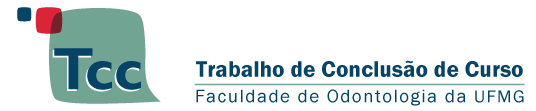 TERMO DE COMPROMISSO DO ESTUDANTEEu , estudante regularmente matriculado (a) na disciplina Trabalho de Conclusão de Curso II (FAO 023) do curso de Odontologia da Universidade Federal de Minas Gerais, número de matrícula, declaro estar ciente das normas definidas pelo Colegiado de Graduação do Curso de Odontologia para o processo de realização do Trabalho de Conclusão de Curso.Belo Horizonte, ____/____/20_______________________Assinatura do (a) estudante 